2018 Art From the Heart 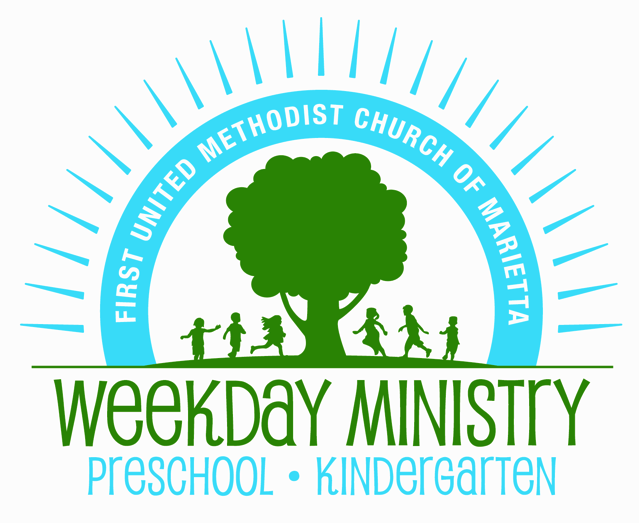 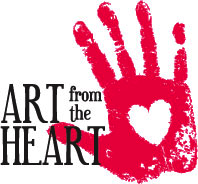 Sponsor LevelsMasterpiece Sponsor $4,000 Customized PlaquePromotional Material Displayed at Event Special Recognition in Program Eight event ticketsCanvas Sponsor $2,000 Promotional Material Displayed at Event Special Recognition in Program Six event ticketsPaint Sponsor $1,000 Special Recognition in Program Four event ticketsBrush Sponsor $500 Special Recognition in Program Two event ticketsFamily Sponsor $100Two event ticketsAuction Item Donated Tax-deductible contribution

* All sponsor levels receive exposure to the entire school audience via our weekly internal “Friday Flyer” email where sponsor names/logos are displayed for the entire school year providing repeated exposure for your business. Please return to the weekday office or e-mail weekdayafth@gmail.com. Thank you for your support of and generosity towards Weekday Ministry.Name: ________________________________________________________________________________Company: _____________________________________________________________________________Address: ______________________________________________________________________________City, State, Zip: _________________________________________________________________________Telephone: __________________________________Email: _____________________________________Level Preferred:Masterpiece _______ Canvas _________ Paint ________ Brush __________ Family _________Auction Item Donation: _____________________________________________________ Value: __________